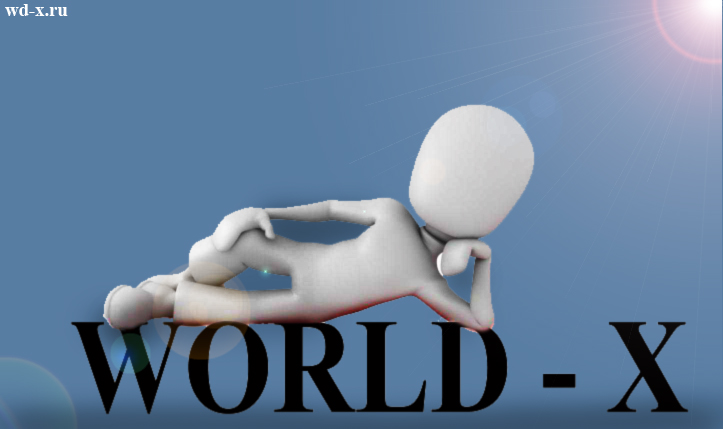 Цель проекта – просвещение по вопросам компьютерной тематики начинающих пользователей и профи ПК, ИнтернетаЕжедневно наш проект посещают более 1 000 уникальных пользователейМы стремимся сделать проект максимально информативным и доступным для каждого 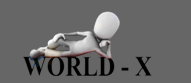 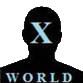 Участвуйте в развитии проекта вместе с нами!!!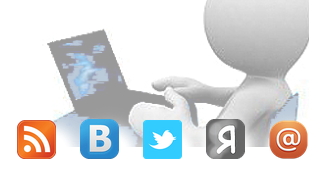 делитесь прочитанным с друзьями в социальных сетяхсохраняйте статьи в закладкахстановитесь подписчиком сайта, чтобы получать обновления раньше всех!